LEXUSES-300	Новый 2014Двигатель: 2,5 л(бензин)161л.с.Электродвигатель 143 л.с.Мощность гибридной системы: 205 л.с.средний расход:5,4 л/100 км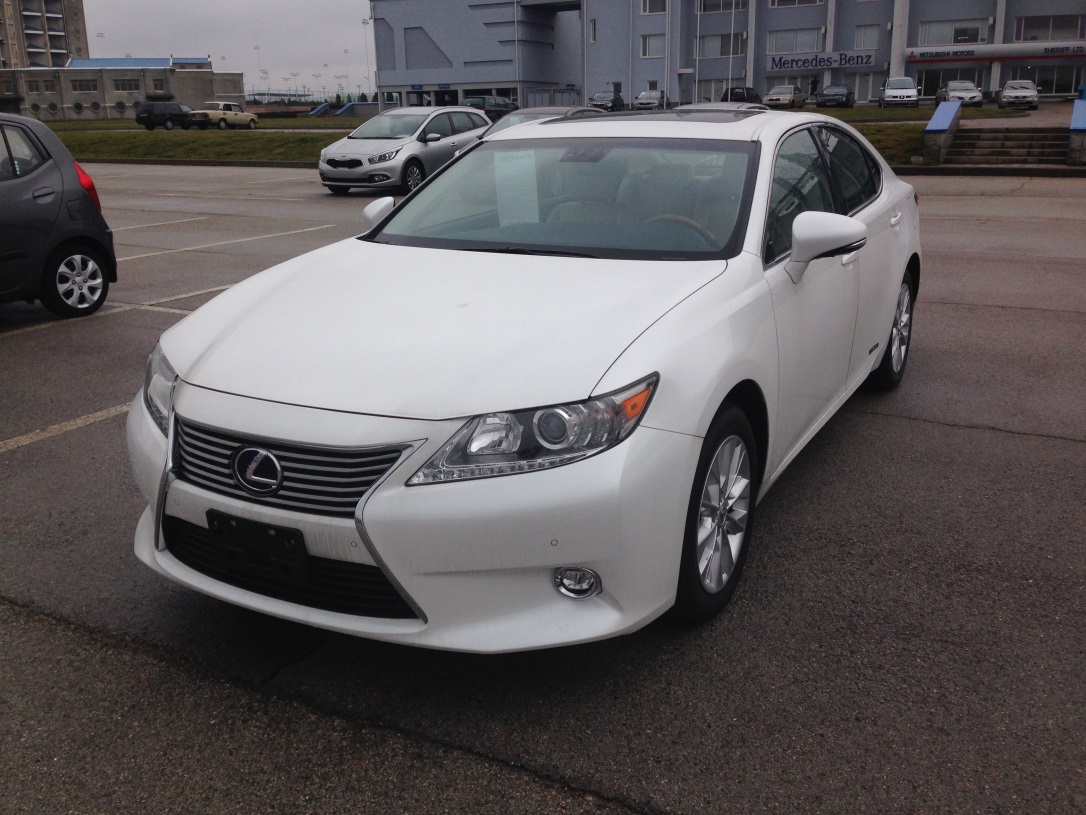 Комплектация:Автоматическая коробка передач12 подушек безопасностиABS + EBD, Brake Assist, VSC, TRACСистема контроля за давлением в шинахИммобилайзер и противоугонная сигнализацияКсеноновые фары с  динамическим корректром и системой адаптивного освещения и омывателем фарПротивотуманные фарыСветодиодные ходовые огни, задние фонари, дополнительный стоп-сигналДатчик дождя и датчик светаНаружные зеркала с электроприводом регулировок и  подогревомОтделка рулевого колеса кожей и бамбуковым деревом, селектора АКПП кожей и хромомBlueToothКруиз-контрольДвухзоновый климат-контроль с пылеулавливающим фильтром и датчиком загрязнения воздухаСистема отпирания дверей и запуска двигателя без ключаПодъемно-сдвижной люк с электроприводомЭлектропривод передних и задних стеклоподъёмников с комфортабельным управлениемВнутрисалонное зеркало заднего вида и боковые зеркала с автоматическим затемнениемСистема контроля мертвых зон, включая задний и боковой трафикСтереосистема Mark  Levinson, 14 динамиков,USB/ порт для подключения i-Pod/ MP3/Windows Media® Audio (WMA), Навигационная система с камерой заднего видаУправление аудиосистемой и бортовым интерфейсом с рулевого колесаUltra luxury-пакет:  Отделка салона бамбуковым деревом; Рулевое колесо с подогревом; Подогрев и вентиляция передних сидений; Шторки для заднего стекла с электроприводом, для задних боковых ручные; Передние сиденья и рулевая колонка с электроприводом регулировок и памятьюИнтуитивная парковочная системаСервопривод  крышки багажника (открывание/закрывание)Велюровые коврики салона и багажника, багажная сетка, секретные болты колесЦЕНА: 59 000 $Тел.: 533 63686, 0 777 85560Первоначальный взносПроцентная ставкаЕжемесячныйплатежПериодрассрочки29,500$0 %1,230$24 мес.